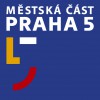 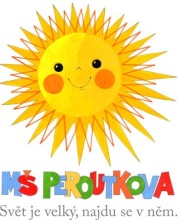                            Mateřská škola                                                       	            Praha 5 – Košíře, Peroutkova 1004, příspěvková organizace Dodavatel akceptoval objednávku dne:  23.5.2023   							             _________________________________                                                                                                                                      razítko-podpisOBJEDNÁVKA  č.21/2023OBJEDNÁVKA  č.21/2023OBJEDNÁVKA  č.21/2023OBJEDNÁVKA  č.21/2023Odběratel:Odběratel:Datum objednání:23.5.2023Název:Mateřská škola,Praha 5-Košíře, Peroutkova 1004,příspěvková organizaceAdresa:Peroutkova 1004/24158 00 Praha 5IČO:70108170                      Datová schránka: fwvkxr2Č.ú.:27-6620020237/0100Dodavatel:Dodavatel:Dodavatel:Název:    InterGast PRODUKT s.r.o.                                                     e-mail: info@intergast.cz    InterGast PRODUKT s.r.o.                                                     e-mail: info@intergast.czAdresa:Na Vinobraní 1792/55106 00 Praha 10 - ZáběhliceNa Vinobraní 1792/55106 00 Praha 10 - ZáběhliceIČO:28882768Datová schránka:  26wb6mhPoznámka:Kontrola a doplnění údajů dodavatele na objednávce.Na faktuře uvádějte: 1) přesný název Mateřské školy                                    2) zapsání vaší firmy v Obchodním rejstříku                                   3) rozpis prací a materiáluSmluvní strany souhlasí se zpracováním osobních údajů a se zveřejněním této objednávky v plném znění (v souladu se zákonem č. 340/2015 v platném znění – zákon o registru smluv).Text:Na základě cenové nabídky závazně objednáváme elektrický konvektomat InterGast PRODUKT FlexiCombi Classic.                                                                                                Mgr. Naděžda Suchá                                                                                                       ředitelka školyTermín:6/2023Cena včetně DPH: cca 275 000,-Kč